NEW ENGLAND REHABILITATION SERVICES OF CENTRAL MASSACHUSETTS, 
INC. D/B/A FAIRLAWN REHABILITATION HOSPITAL, an affiliate of ENCOMPASS 
HEALTH 
DON APPLICATION #N/A-22022810-HEArticles of OrganizationThe Articles of Organization of the Applicant (the “Articles”) are filed with the Massachusetts Secretary of the Commonwealth.  The attached document has been transcribed for accessibility and is not intended to be a true and complete copy of the as-filed Articles. The official copy of the Articles may be found at: https://corp.sec.state.ma.us/CorpWeb/CorpSearch/CorpSummary.aspx?sysvalue=vsle_iBnbKAM1hFVW7LNohmr3PftR01KcwlRNxIIKWM-Commonwealth of MassachusettsOFFICE OF THE MASSACHUSETTS SECRETARY OF STATE MICHAEL JOSEPH CONNOLLY, SecretaryONE ASHBURTON PLACE, BOSTON, MASS. 02108ARTICLES OF ORGANIZATION(Under G.L. Ch. 156B) IncorporatorsNAME	POST OFFICE ADDRESSInclude given name in full in case of natural persons; in case of a corporation, give state of incorporation.Frank S. Puccio, Jr.	One Exchange Place 	Worcester, Mass 01608The above-named incorporator(s) do hereby associate (themselves) with the intention of forming a corporation under the provisions of General Laws. Chapter 156B and hereby state(s):Name ApprovedThe name by which the corporation shall be known is:New England Rehabilitation Services of Central Massachusetts Inc.2. · The purpose for which the corporation is formed is as follows:See attached "Addendum A"C P	M	R.A. 	8	P.C.SG-224095'Note: If the space provided under any article or item on this form is insufficient. additions shall be set forth on separate 8 ½ x 11 sheets of paper leaving a left hand margin of at least 1 inch for binding. Additions to more than one article may be continued on a single sheet so long as each article requiring each such addition is clearly indicated.	The total number of shares and the par value, if any of each class of stock within the corporation is authorized as follows:	·*4. If more than one class is authorized, a description of each of the different classes of stock with, if any, the preferences, voting powers. qualifications, special or relative rights or privileges as to each class thereof and any series now established:None.	•5. The restrictions, if any, imposed, by the Articles of Organization upon the transfer of shares of stock of any class are as follows: None*6. Other lawful provisions, if any. for the conduct and regulation of business and affairs of the corporation, for its voluntary.dissolution, or for limiting. defining, or regulating the powers of the corporation, or of its directors or stockholders, or of any class of stockholders:None*If there are no provisions state “None”The Edward LeRoux Group, Inc.MEDICAL DIVISIONTWO REHABILITATION WAY, WOBURN, MA 01801  (617) 935-5050August 6, 1986Michael J. Connolly, Secretary Commonwealth of Massachusetts One Ashburton PlaceBoston, Massachusetts 02108Dear Mr. Secretary:RE: New England Rehabilitation Services of Central Massachusetts, Inc.Please be informed that the undersigned, being the duly elected Treasurer of New England Rehabilitation Management Company, Inc., a New Hampshire corporation qualified to do business in the State of Massachusetts, hereby acknowledges the consent of said corporation to the use of the name to be similar to said corporation's name as referenced to both by such corporation to be formed under the provisions of Chapter 156B of the Massachusetts General Laws, whose Articles of Organization are attached hereto.Very truly yours,NEW ENGLAND REHABILITATION MANAGEMENT COMPANY, INC.<Signature on File>Raymond J. Dunn, IIITreasurerRJD/klcNEW ENGLAND REHABILITATION HOSPITAL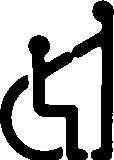 REHABILITATION WAY - WOBURN - MASSACHUSETTS 01801 - (617) 935-5050Member of: International Association of Rehabilitation Facilities Massachusetts Hospital AssociationAmerican Hospital Association Federation of American HospitalsNational Association of Rehabilitation FacilitiesAccredited by:	Commission on Accreditation of Rehabilitation Facilities Joint Commission on Accreditation of HospitalsAugust 6, 1986Michael J. Connolly, Secretary Commonwealth of Massachusetts One Ashburton PlaceBoston, Massachusetts 02108Dear Mr. Secretary:RE: New England Rehabilitation Services of Central Massachusetts, Inc.Please be informed that the undersigned, being the duly elected President of New England Rehabilitation Hospital, Inc., a Massachusetts corporation, hereby acknowledges the consent of said corporation to the use of the name to be similar to said corporation's name as referenced to both by such corporation to be formed under the provisions of Chapter 156B of the Massachusetts General Laws, whose Articles of Organization are attached hereto.Very Truly Yours,<Signature on File>Edward J. LeRoux, Jr.PresidentEGL/klcThe Edward LeRoux Group, Inc., Medical DivisionADDENDUM  ATo act as business consultants, and promotion and merchandising counsellors, and as public relations and research counsellors and in connection therewith to render management, negotiation, research, technical and advisory services to persons, firms, corporations (charitable and non-charitable) and others including but not limited to those engaged in the health and medical care fields in connection with their operation of business, including but not limited to, their relations with employees, stockholders, directors, trustees, government officials and agencies, and the general public and any person or special group.To serve in an advisory, managerial, and consultative capacity to corporations (charitable and non-charitable), associations, partnerships, individuals, and others, including but not limited to those engaged in the health and medical fields and to engage generally in the business of providing, promoting and establishing systems, methods and controls for managerial efficiency and operations.To make recommendations, revise, adopt, modernize and establish economics to effect managerial efficiency and in connection therewith to take over an entire operation and business of any type and to perform all such services as may be necessary to carry out the foregoing.To devise, develop, contract for and furnish management services, systems, and operations.To acquire by purchase, lease or otherwise, lands and interest in lands, and to own, hold, improve, develop, and manage any real estate so acquired, and to erect, or cause to be erected on such lands buildings or other structures and to manage, operate, lease, rebuild, enlarge, alter or improve any buildings or other structures so owned, held, or acquired, and to encumberby mortgage or otherwise and to dispose of any lands or interests in lands, and any buildings and structures.And in general to do any other act or thing permitted by law.By-la vs of the corporation have been duly adopted and the initial directors, president, treasurer and clerk, whose names are set out below, have been duly elected.The effective date of organization of the corporation shall be the date of filing with the Secretary of the Commonwealth or if later date is desired, specify date. (not more than 30 days after the date of filing.)The following information shall not for any purpose be treated as a permanent part of the Articles of Organization of the corporation.The post office address of the initial principal office of the corporation of Massachusetts is:425 Lake Avenue North, Worcester, Massachusetts 01605The name, residence, and post office 'address of each of the initial directors and following officers of the corporation are as follows:President Vice-presidentNAME	RESIDENCEAlan Stoll	160 Old Lantern Circle· Paxton, Mass	01612Michael F. Curran	36 Christine TerracePOST OFFICE' ADDRESSsamesameVice - President:Arthur M. PappasS. Weymoth, Mass	02190 120 Robin RoadWeston, Mass	02193sameTreasurer:Raymond J.  Dunn 111	169 Whitcomb AvenueLittleton,  Mass	01460sameClerk:	Keith J. Waterbrook43 Cataract Streetsame	Worcester,  Mass	01602Directors:Alan StollDennis Fitzgerald· Micheal F. Curran Arthur M. Pappas160 old lantern Circle Paxton, Mass	0161224 Rittenhouse.Road Worcester, Mass ·01602 36 Christine TerraceS. Weymouth, Mass	02190 120 Robin RoadWeston, Mass	02193same same same sameRaymond J.  Dunn Ill	169 Whitcomb Avenue		Littleton,  Mass	01460 sameKeith J. Waterbrook	43 Cataract St., Worcester,The date initially adopted on which the corporation’s fiscal year ends is:July 31stMass 01602sameThe date initially fixed in the by-laws for the annual meeting of stockholders of the corporation is:First Thursday of OctoberThe name and business address of the resident agent. if any. of the corporation is:NONEIN WITNESS WHEREOF and under the penalties of perjury the INCORPORATOR(S) sign(s) these Articles of Organizationthis 1st Day of August 1986.		<Signature of Frank Puccio Jr.>	The signature of each incorporator which is not a natural person must be an individual who shall show the capacity in which he acts and by signing shall represent under the penalties of perjury that he is duly authorized on its behalf to sign these Articles of Organization.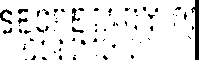 	COMMONWEALTH OF MASSACHUSETTS.ARTICLES OF ORGANIZATION GENERAL LAWS, CHAPTER 1568, SECTION 12I hereby certify that upon an examination of the within-written articles of organization duly submitted to me it appears that the provisions of the General Laws relative to the organization of corporations have been complied with, and I hereby approve said articles: and the filing fee in the amount of $150,000 having been paid, said articles are deemed to have been filed with me this 12th day of August 1986.
Effective Date<Signature on File>Michael Joseph ConnollySecretary of StatePHOTO COPY OF ARTICLES OF ORGANIZATION TO BE SENT TO BE FILLED IN BY CORPORATIONTO:Frank S. Puccio, Jr. EsqOne Exchange PlaceWorcester, Massachusetts 01609Telephone (617) 754-1111FILING FEE: 1/20 of 1% of the total amount of the authorized capital stock with par value, and one cent a share for all authorized shares without par value. but not less than $125. General Laws. Chapter 156B, Shares of stock with a par value less than one dollar shall be deemed to have par value of one dollar per share.Copy MailedCLASS OF STOCKWITHOUT PAR VALUEWITH PAR VALUEWITH PAR VALUEWITH PAR VALUECLASS OF STOCKNUMBER OF SHARESNUMBER OF SHARESPARVALUEAMOUNTPreferredCommon15,000